Швейное дело 6 классТема: Выметывание петель на швейной машине. Пришивание пуговиц.На выкройке панамки имеется разметка петли для пуговицы.Необходимо перенесите эту разметку на панамку, отметить длину петли и выметать петлю на швейной машинке.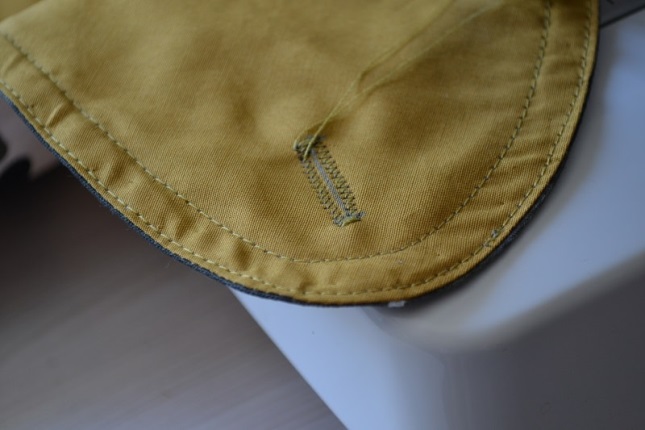 С помощью распарывателя нужно разрезать петли, следя за тем, чтобы не повредить нитки петли.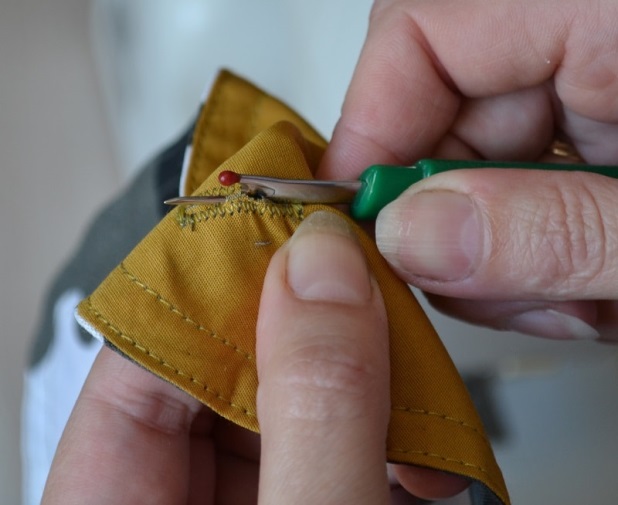 Пришить пуговицы.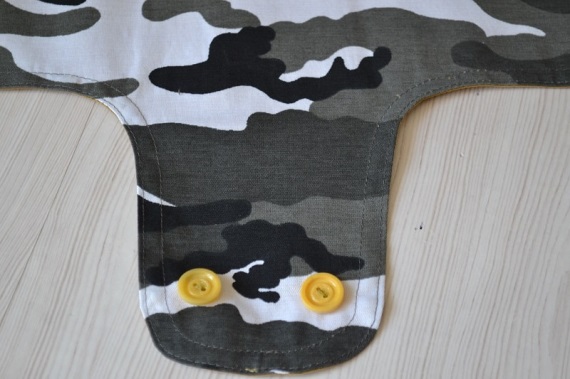 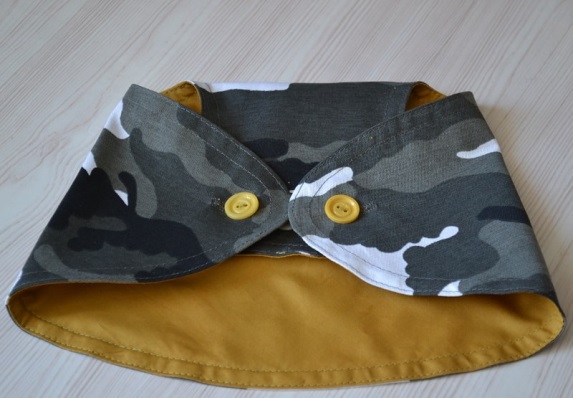 ВопросыЧто делают в первую очередь: пришивают пуговицы или выметывают петли?Пуговицы пришивают любым цветом ниток или под цвет ткани?